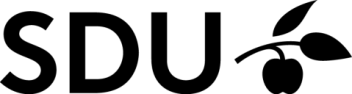 Evaluering efter 12-15 måneders indskrivning (Statusseminar) 
Den udfyldte blanket skal returneres til ph.d.-skolen ved 
Det Samfundsvidenskabelige Fakultet på phdsek@sam.sdu.dk.Blanketten kan ledsages af underskrifter via e-mail eller underskrives digitalt.Navn:Institut:Institut:Ph.d.-projektets titel:Fagområde:
Fagområde:
Evt. forskerskoletilknytning:(Angiv navn på evt. forskerskole)Ph.d.-studiet påbegyndt:(Dato)
     Ph.d.-studiet forventes afsluttet:(Dato)
     Hovedvejleder:Medvejleder(e):Medvejleder(e):Aftale om vejledningens form, hyppighed og faglige rollefordeling(Angiv hvor mange vejledningstimer, der er afholdt pr. semester og hvilke aftaler der er for fremtiden. Specificér den faglige rollefordeling mellem hoved- og medvejleder og redegør for i hvilket omfang, vejlederen står til rådighed)Vurdering af forløbets progression med fokus på afgrænsning, kvalitet og progression i projektet(Beskrivelsen angives nedenfor eller kan evt. vedlægges som bilag)Plan for ph.d.-kurser(Sammensætningen af ph.d.-kurser skal ske i samråd med hovedvejleder. Fagbeskrivelser skal om muligt vedlægges)Plan for ph.d.-kurser(Sammensætningen af ph.d.-kurser skal ske i samråd med hovedvejleder. Fagbeskrivelser skal om muligt vedlægges)Plan for ph.d.-kurser(Sammensætningen af ph.d.-kurser skal ske i samråd med hovedvejleder. Fagbeskrivelser skal om muligt vedlægges)Plan for ph.d.-kurser(Sammensætningen af ph.d.-kurser skal ske i samråd med hovedvejleder. Fagbeskrivelser skal om muligt vedlægges)Plan for ph.d.-kurser(Sammensætningen af ph.d.-kurser skal ske i samråd med hovedvejleder. Fagbeskrivelser skal om muligt vedlægges)KursustitelTypeKursussted/udbyderForskerskolekursus(Hvis ja – sæt X)Forslag til ECTSGennemført og planlagt deltagelse i aktive forskermiljøer – herunder ophold ved andre, primært udenlandske, forskningsinstitutionerInstitutionens navn/landOpholdets startdatoOpholdets slutdatoKommentarfelt:
     Kommentarfelt:
     Kommentarfelt:
     Gennemført og planlagt videnformidling(Opnåelse af erfaring med undervisning eller anden form for videnformidling, der er relateret til den ph.d.-studerendes ph.d.-projekt. Angiv type og omfang – min. 300 timer)Gennemført og planlagt videnformidling(Opnåelse af erfaring med undervisning eller anden form for videnformidling, der er relateret til den ph.d.-studerendes ph.d.-projekt. Angiv type og omfang – min. 300 timer)Gennemført og planlagt videnformidling(Opnåelse af erfaring med undervisning eller anden form for videnformidling, der er relateret til den ph.d.-studerendes ph.d.-projekt. Angiv type og omfang – min. 300 timer)Type	Arbejdstimer	ArbejdstimerTypeGennemførtPlanlagtUndervisningDeltagelse i pædagogisk uddannelse og vejledningVejledning af studerendeUdarbejdelse af formidlende bøger, bogbidrag, artikler, kronikker eller postersErhvervsrapport (ErhvervsPhD-studerende)Formidlende foredragAndetAfvikling af statusseminar(Angiv dato for afholdelse af statusseminaret) Statusseminaret afviklet:(Dato)Deltagere i statusseminar(Angiv hvem der deltog i statusseminaret – forskningsgruppe/institut)Deltagere i statusseminar(Angiv hvem der deltog i statusseminaret – forskningsgruppe/institut)Navn/titelE-mailStatusseminarets form(Det er op til instituttet at definere form ved præsentation af projektet for forskningsgruppe/institut. Angiv i hovedpunkter, hvordan statusseminaret er afviklet)Risikovurdering af ph.d.-projektet(Risikovurdering, udarbejdet af hovedvejlederen og den ph.d.-studerende i samarbejde, af hvad der kan gå galt i ph.d.-projektet. Fx: Er der indikatorer på, at projektet ikke afsluttes rettidigt? Hvis ja – hvori består udfordringerne? Hvad vurderes at være den største, enkelte risikofaktor ift. en succesfuld gennemførelse af ph.d.-projektet (fx afgrænsning af emne, den valgte metodes anvendelighed ift. afhandlingens/projektets mål, forsinkelse pga. dataindsamling, arbejdsforpligtelsens omfang – maks. en side)Udtalelse fra hovedvejleder(Udtalelse fra hovedvejleder, hvor der tages aktiv stilling til projektets progression. I denne forbindelse bør vejleder forholde sig til mulige udfordringer, og hvordan disse håndteres)UnderskrifterUnderskrifterUnderskrifterUnderskrifterDatoNavnUnderskriftInstitutlederHovedvejlederPh.d.-studerendeVirksomhedsvejlederTredjepartsvejleder